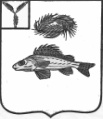 АдминистрацияДекабристского муниципального образованияЕршовского муниципального района Саратовской областиРаспоряжение10 мая 2018 г.										№ 31«О допуске к работе со средствами криптографической защиты информации Крипто Про и предоставление права электронной цифровой подписи»В целях обеспечения юридической значимости электронных документов при размещении информации с размещением заказов на поставки товаров, выполнение работ, оказание услуг, ПРИКАЗЫВАЮ:Назначить администратором прикладного программного обеспечения «Система электронного документооборота Федерального казначейства» (далее – ППО СЭД ФК) главного специалиста администрации Декабристского муниципального образования Телегину Валентину Александровну.Создать группу по изучению правил работы со средством криптографической защиты информации (далее - СКЗИ) Крипто Про 2 и допустить, после прохождения обучения к работе с СКЗИ Крипто Про членов группы в составе:-Глава Декабристского МО Полещук М.А.-Главный специалист администрации Декабристского МО Телегина В.А.Предоставить полномочия по подписанию электронных документов в сфере размещения заказов следующим сотрудникам администрации Декабристского муниципального образования Ершовского муниципального района Саратовской областиКонтроль за исполнением оставляю за собой.Глава Декабристского МО				Полещук М.А.№ п/пФамилия, имя, отчествоДолжностьСтруктурное подразделениеПолномочия в сфере размещения заказов «заказчик»1Полещук Михаил АлександровичГлава муниципального образованияУполномоченный специалист, специалист с правом подписи контракта2Телегина Валентина АлександровнаГлавный специалистУполномоченный специалист, специалист с правом направления проекта контракта участнику размещения заказа, администратор организации